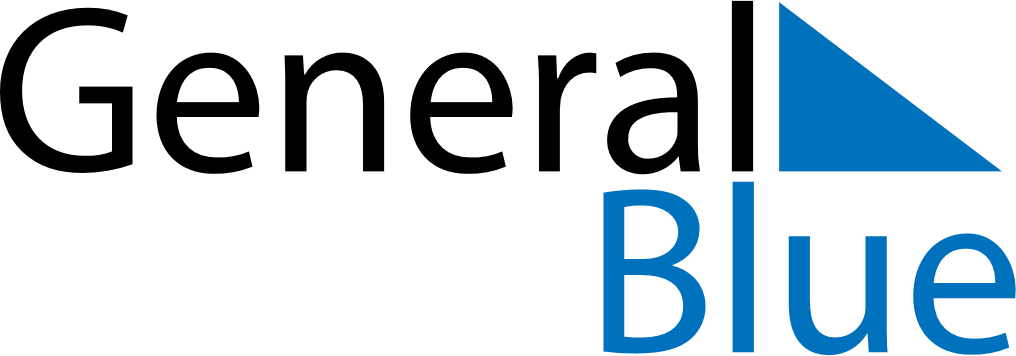 November 2030November 2030November 2030November 2030RussiaRussiaRussiaMondayTuesdayWednesdayThursdayFridaySaturdaySaturdaySunday1223456789910Unity Day1112131415161617181920212223232425262728293030